Załącznik nr 1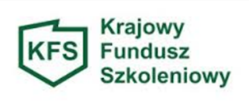 ...…………………………………………….…………	         									                                 nazwa PracodawcyOŚWIADCZENIE PRACODAWCYOświadczam co następuje:Złożyłem/nie złożyłem wniosek w innym powiatowym urzędzie pracy o przyznanie środków                            z Krajowego Funduszu Szkoleniowego na sfinansowanie kosztów kształcenia ustawicznego pracowników i pracodawcy objętych niniejszym wnioskiem.Osoby objęte wnioskiem spełniają definicję pracownika zawartą w art. 2 Kodeksu Pracy.Prowadzę/nie prowadzę działalność gospodarczą, w rozumieniu przepisów prawa wspólnotowego.działalność gospodarcza – zgodnie z ustawą o postępowaniu w sprawach dotyczących pomocy publicznej należy przez to rozumieć  działalność gospodarczą, do której mają zastosowanie reguły konkurencji określone w przepisach części trzeciej tytułu VI rozdziału 1 Traktatu ustanawiającego Wspólnotę Europejską.  W rozumieniu prawa wspólnotowego za działalność gospodarczą uznaje się oferowanie dóbr i usług na rynku. W prawie wspólnotowym pojęcie przedsiębiorcy odnosi się do wszystkich podmiotów prowadzących działalność gospodarczą bez względu na formę prawą i sposób finansowania. Niezależnie od faktu, czy przepisy krajowe przyznają danemu podmiotowi status przedsiębiorcy oraz bez względu na fakt, czy jest to podmiot nastawiony na zysk czy działający na zasadzie non profit. * Spełniam warunki określone w rozporządzeniu Ministra Pracy i Polityki Społecznej z dnia 14 maja 2014 roku w sprawie przyznawania środków z Krajowego Funduszu Szkoleniowego.Zobowiązuję się do złożenia w dniu zawarcia umowy dodatkowego oświadczenia o uzyskaniu pomocy de minimis, jeżeli w okresie od dnia złożenia wniosku do dnia zawarcia umowy z urzędem pracy, otrzymam pomoc de minimis.Nie ciąży na mnie obowiązek zwrotu pomocy, wynikający z wcześniejszych decyzji uznających pomoc za niezgodną z prawem.Zapoznałem się z treścią art. 69a i 69b ustawy z dnia 20 kwietnia 2004 roku o promocji zatrudnienia                 i instytucjach rynku pracy oraz rozporządzeniem Ministra Pracy i Polityki Społecznej z dnia 14 maja 2014   w sprawie przyznawania środków z Krajowego Funduszu Szkoleniowego.Wyrażam zgodę na zbieranie, przetwarzanie, udostępnianie i archiwizowanie danych osobowych przez Powiatowy Urząd Pracy w Puławach, dla celów związanych z rozpatrywaniem wniosku oraz realizacją umowy, o której mowa w rozporządzeniu Ministra Pracy i Polityki Społecznej z dnia 14 maja 2014 roku w sprawie przyznawania środków z Krajowego Funduszu Szkoleniowego, zgodnie z ustawą z dnia 10 maja 2018 roku o ochronie danych osobowych.Na dzień złożenia wniosku nie zalegam z wypłacaniem wynagrodzeń pracownikom oraz opłacaniem należnych składek na ubezpieczenie społeczne zdrowotne, Fundusz Pracy, Fundusz Gwarantowanych Świadczeń Pracowniczych, Fundusz Emerytur Pomostowych oraz innych danin publicznych.Oświadczam, że utrzymam/y zatrudnienie pracownika/ków którego/ych kieruję na kształcenie ustawiczne co najmniej do dnia zakończenia ostatniej formy wsparcia.Spełniam warunki, o których mowa w rozporządzeniu Komisji (UE) nr 1408/2013 z dnia 18 grudnia 2013 r., w sprawie stosowania art. 107 i 108 Traktatu o funkcjonowaniu Unii Europejskiej do pomocy de minimis  lub rozporządzeniu Komisji (UE) nr 1408/2013 z dnia 18 grudnia 2013 r., w sprawie stosowania art. 107 i 108 Traktatu o funkcjonowaniu Uniii Europejskiej do pomocy de minimis w sektorze rybołówstwa i akwakultury.Osoby, których dotyczy wniosek o finansowanie kształcenia ustawicznego, ze środków Krajowego  Funduszu Szkoleniowego nie spełniają definicji osoby współpracującej zgodnie z art. 8 ust. 11 ustawy               o systemie ubezpieczeń społecznych (za osobę współpracującą uważa się: małżonka, dzieci własne lub dzieci drugiego małżonka i dzieci przysposobione, rodziców oraz macochę i ojczyma pozostających we wspólnym gospodarstwie domowym i współpracujących przy prowadzeniu działalności).Zobowiązuję się, na wezwanie Powiatowego Urzędu Pracy w Puławach, do pisemnego uzasadnienia wyboru oferty szkoleniowej, pod względem merytorycznym i cenowym.Oświadczam, że informacje zawarte we wniosku o dofinansowanie kształcenia ustawicznego                            i załączonych do niego dokumentów są zgodne ze stanem faktycznym i prawnym.Przyjmuję do wiadomości, że Staroście Puławskiemu, za pośrednictwem Dyrektora Powiatowego Urzędu Pracy w Puławach przysługuje prawo weryfikacji danych zamieszczonych we wniosku, prawo kontroli wydatkowania środków KFS zgodnie z przeznaczeniem, monitorowania przebiegu form objętych kształceniem ustawicznym oraz zobowiązuję się, na wezwanie, przedłożyć niezbędne informacje, dokumenty, wyjaśnienia itp.*niepotrzebne skreślić ……………………………………………							  ……………………………..………………….	              data, miejscowość)							           (podpis i pieczęć pracodawcy 									                                                       lub osoby upoważnionej										                                do reprezentowania wnioskodawcy